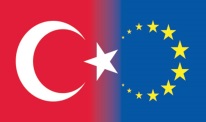 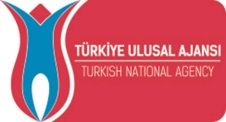 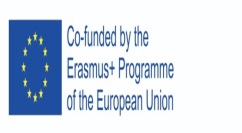 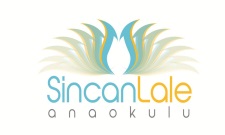 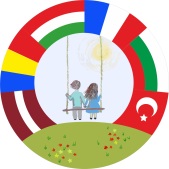 RECIPE OF TURKISH TRADITIONAL FOOD “KISIR” WITH GREEN HERBS2 cups of bulgur1,5 cups of hot water2 tablespoons of tomato paste1 teaspoon of olive oilSalt, lemon juice,Fresh onion, Fresh mint, Parsley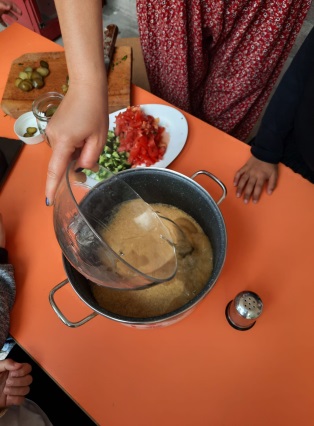 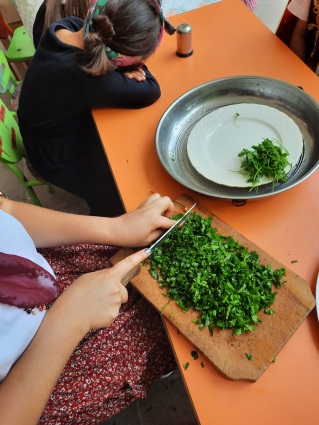 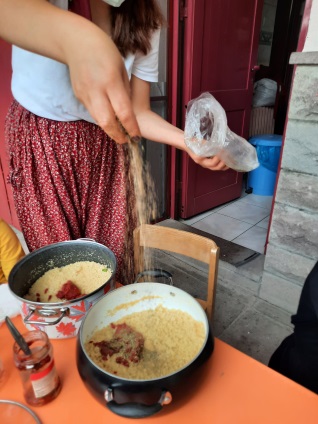 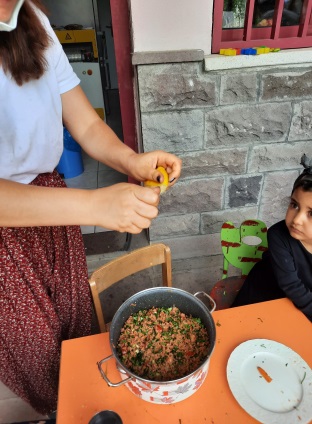 1.Take the bulgur in alarge bowl. Add 1.5 cups of hot water to it.2.Cover it and wait for the bulgur to swell.3.Add tomato paste, salt,limon juice,olive oil to it.4.After adding the chopped fresh onions,fresh mint and parsley and mixing them, it isready to serve.